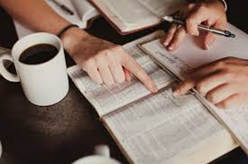  Fellowship Study GroupWe have now started another group in the evenings (Margaret Thomas already leads an Emmaus group during the day), and we began our first meeting at the end of May.  Going forward our pattern will be 2nd and 4th Tuesdays of the month. Its non-threatening, there is no need to ‘know’ it all and it is important for us all to grow and be challenged as we develop and journey in our faith. Look forward to seeing you there. Topic: 2nd Tuesday Fellowship Study Group -7.30pmEvery month on the 14 of the month, until Aug 14, 2020, 2 occurrence(s)Jul 14, 2020 19:30, Aug 14, 2020 19:30Please download and import the following iCalendar (.ics) files here Join Zoom Meetinghttps://us02web.zoom.us/j/82029314513?pwd=bFhnNGZPSVlNWlAvQVg4dlh2QkdyUT09Meeting ID: 820 2931 4513Password: 746158+442034815240,,82029314513#,,,,0#,,746158# United Kingdom+441314601196,,82029314513#,,,,0#,,746158# United KingdomDial by your location+44 203 481 5240 United Kingdom, +44 131 460 1196 United Kingdom+44 203 051 2874 United Kingdom, +44 203 481 5237 United KingdomFind your local number: https://us02web.zoom.us/u/kdcYdzREo6Our next meeting in on Tuesday 28th July at 7.30pm Every month on the Fourth Tue, until Aug 25, 2020, 3 occurrence(s)Jul 28, 2020 19:30, Aug 25, 2020 19:30Please download and import the following iCalendar files here Join Zoom Meetinghttps://us02web.zoom.us/j/84287157491?pwd=T2x1Y2hTZ3U3Yk82N2crUmhiQWoxZz09Meeting ID: 842 8715 7491Password: 062993+442030512874,,84287157491#,,,,0#,,062993# United Kingdom+442034815237,,84287157491#,,,,0#,,062993# United KingdomDial by your location &Find your local number: https://us02web.zoom.us/u/kwxIFmO4y+44 203 051 2874 United Kingdom, +44 203 481 5237 United Kingdom+44 203 481 5240 United Kingdom, +44 131 460 1196 United KingdomMany churches have ‘Home Groups’, ‘Bible study groups’, ‘Fellowship Groups’- whatever the name, they all have a common purpose.  A gathering of people to learn about and grow in faith together, centred around the bible, supporting, and encouraging one another as we do so. 